INSTRUCTIONS TO APPLICANT Use separate form for each event and use separate sheet (Bulk Form) for more details if any. (If more than ONE event)Completed Form must be submitted together with the supporting document. Applications shall reach the Board by not later than two (2) weeks before the date of the event.All decisions of the Board regarding this application is final.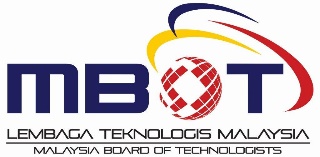 CPD HOURS REQUEST FORM FORMBOT APPROVED TRAINING PROVIDER (ATP)FORM BA. Personal DetailsA. Personal DetailsA. Personal DetailsA. Personal DetailsName Of Requestor :Organization :Office Address :Email Address :Tel No. :Name and Position of Person to be addresses on approval letter :Phone No :B. Details Of ProgrammeB. Details Of ProgrammeB. Details Of ProgrammeB. Details Of ProgrammeTitle of Programme :Date:(Start & End Date)Number Of Days :Time  :Venue :New/Repeat Event*: (If any, please state below the details)MBOT Related Field of Technology:(Please refer Appendix 2) Category of CPD Activities:(Please refer Appendix 2)Total CPD Hours Requested:(Excluding breaks, lunch, etc.)C. Checklist of Supporting DocumentC. Checklist of Supporting DocumentC. Checklist of Supporting DocumentC. Checklist of Supporting DocumentI/We enclosed the following documents:Form B A copy of Company ProfileA copy of the Programme Kit (Tentative, agenda, brochures or etc.)A copy of the details programme outlineAny other relevant documentation deemed supportive of the applicationI/We enclosed the following documents:Form B A copy of Company ProfileA copy of the Programme Kit (Tentative, agenda, brochures or etc.)A copy of the details programme outlineAny other relevant documentation deemed supportive of the applicationI/We enclosed the following documents:Form B A copy of Company ProfileA copy of the Programme Kit (Tentative, agenda, brochures or etc.)A copy of the details programme outlineAny other relevant documentation deemed supportive of the applicationI/We enclosed the following documents:Form B A copy of Company ProfileA copy of the Programme Kit (Tentative, agenda, brochures or etc.)A copy of the details programme outlineAny other relevant documentation deemed supportive of the applicationI/We hereby acknowledge that I have read and understood the terms and conditions in the CPD Guidelines Version 1.2 :        Signature of Organiser                                      Date :         Company StampI/We hereby acknowledge that I have read and understood the terms and conditions in the CPD Guidelines Version 1.2 :        Signature of Organiser                                      Date :         Company StampI/We hereby acknowledge that I have read and understood the terms and conditions in the CPD Guidelines Version 1.2 :        Signature of Organiser                                      Date :         Company StampI/We hereby acknowledge that I have read and understood the terms and conditions in the CPD Guidelines Version 1.2 :        Signature of Organiser                                      Date :         Company StampAppendix 2REFERENCES CARD OF CPD POINTS